THE ZAMORIN’S GURUVAYURAPPAN COLLEGETHE ZAMORIN’S GURUVAYURAPPAN COLLEGETHE ZAMORIN’S GURUVAYURAPPAN COLLEGETHE ZAMORIN’S GURUVAYURAPPAN COLLEGETHE ZAMORIN’S GURUVAYURAPPAN COLLEGETHE ZAMORIN’S GURUVAYURAPPAN COLLEGETHE ZAMORIN’S GURUVAYURAPPAN COLLEGE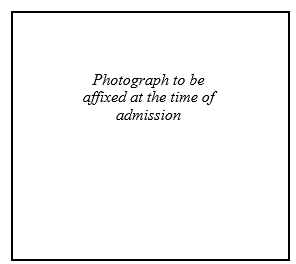 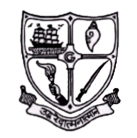 KOZHIKODE – 673 014Accredited by NAAC with A GradeKOZHIKODE – 673 014Accredited by NAAC with A GradeKOZHIKODE – 673 014Accredited by NAAC with A GradeKOZHIKODE – 673 014Accredited by NAAC with A GradeKOZHIKODE – 673 014Accredited by NAAC with A GradeKOZHIKODE – 673 014Accredited by NAAC with A GradeApplication for Admission to M.A./M.Sc./M.Com. courses 20….Name of the course applied for : ………………………………….Application for Admission to M.A./M.Sc./M.Com. courses 20….Name of the course applied for : ………………………………….Application for Admission to M.A./M.Sc./M.Com. courses 20….Name of the course applied for : ………………………………….Application for Admission to M.A./M.Sc./M.Com. courses 20….Name of the course applied for : ………………………………….Application for Admission to M.A./M.Sc./M.Com. courses 20….Name of the course applied for : ………………………………….Application for Admission to M.A./M.Sc./M.Com. courses 20….Name of the course applied for : ………………………………….Application for Admission to M.A./M.Sc./M.Com. courses 20….Name of the course applied for : ………………………………….Serial No. :                                                               Admission No. : Serial No. :                                                               Admission No. : Serial No. :                                                               Admission No. : Serial No. :                                                               Admission No. : Serial No. :                                                               Admission No. : Serial No. :                                                               Admission No. : Serial No. :                                                               Admission No. : Serial No. :                                                               Admission No. : Serial No. :                                                               Admission No. : Serial No. :                                                               Admission No. : Name in Block letters as in the SSLC BookName in Block letters as in the SSLC BookName in Block letters as in the SSLC BookName in Block letters as in the SSLC BookName in Block letters as in the SSLC BookExpansion of InitialsExpansion of InitialsExpansion of InitialsExpansion of InitialsExpansion of InitialsCAP IDCAP IDCAP IDCAP IDCAP IDAge and Date of Birth as in the SSLC BookAge and Date of Birth as in the SSLC BookAge and Date of Birth as in the SSLC BookAge and Date of Birth as in the SSLC BookAge and Date of Birth as in the SSLC BookSex:                     6.  Nationality :                           7.  Religion and Caste :       Sex:                     6.  Nationality :                           7.  Religion and Caste :       Sex:                     6.  Nationality :                           7.  Religion and Caste :       Sex:                     6.  Nationality :                           7.  Religion and Caste :       Sex:                     6.  Nationality :                           7.  Religion and Caste :       Sex:                     6.  Nationality :                           7.  Religion and Caste :       Sex:                     6.  Nationality :                           7.  Religion and Caste :       Sex:                     6.  Nationality :                           7.  Religion and Caste :       Sex:                     6.  Nationality :                           7.  Religion and Caste :       Sex:                     6.  Nationality :                           7.  Religion and Caste :       8.  Name of the Parent/Guardian and relationship      with the applicant8.  Name of the Parent/Guardian and relationship      with the applicant8.  Name of the Parent/Guardian and relationship      with the applicant8.  Name of the Parent/Guardian and relationship      with the applicant8.  Name of the Parent/Guardian and relationship      with the applicant9. Mobile Number of the Parent/ Guardian9. Mobile Number of the Parent/ Guardian9. Mobile Number of the Parent/ Guardian9. Mobile Number of the Parent/ Guardian9. Mobile Number of the Parent/ Guardian10. Email ID of the Candidate10. Email ID of the Candidate10. Email ID of the Candidate10. Email ID of the Candidate10. Email ID of the Candidate11. Mobile Number/WhatsApp Number of Candidate11. Mobile Number/WhatsApp Number of Candidate11. Mobile Number/WhatsApp Number of Candidate11. Mobile Number/WhatsApp Number of Candidate11. Mobile Number/WhatsApp Number of Candidate12. Permanent Address 12. Permanent Address 12. Permanent Address 12. Permanent Address 12. Permanent Address 12. Address for Communication12. Address for Communication12. Address for Communication12. Address for Communication12. Address for Communication13. Occupation and annual income of the Parent/      Guardian 13. Occupation and annual income of the Parent/      Guardian 13. Occupation and annual income of the Parent/      Guardian 13. Occupation and annual income of the Parent/      Guardian 13. Occupation and annual income of the Parent/      Guardian 14. Are you eligible for fee concession ?14. Are you eligible for fee concession ?14. Are you eligible for fee concession ?14. Are you eligible for fee concession ?14. Are you eligible for fee concession ?Yes / NoYes / NoYes / NoYes / NoYes / No15. Second Language chosen (strike off not applicable)15. Second Language chosen (strike off not applicable)15. Second Language chosen (strike off not applicable)15. Second Language chosen (strike off not applicable)15. Second Language chosen (strike off not applicable)Malayalam / Hindi / SanskritMalayalam / Hindi / SanskritMalayalam / Hindi / SanskritMalayalam / Hindi / SanskritMalayalam / Hindi / Sanskrit16. Name of the institution last attended16. Name of the institution last attended16. Name of the institution last attended16. Name of the institution last attended16. Name of the institution last attended17.Qualifying examination passed with Register No., Month and Year17.Qualifying examination passed with Register No., Month and Year17.Qualifying examination passed with Register No., Month and Year17.Qualifying examination passed with Register No., Month and Year17.Qualifying examination passed with Register No., Month and YearBA/BSc./BCom./BBA/Others (specify ……………Reg. No. :………….. Month & Year ………….BA/BSc./BCom./BBA/Others (specify ……………Reg. No. :………….. Month & Year ………….BA/BSc./BCom./BBA/Others (specify ……………Reg. No. :………….. Month & Year ………….BA/BSc./BCom./BBA/Others (specify ……………Reg. No. :………….. Month & Year ………….BA/BSc./BCom./BBA/Others (specify ……………Reg. No. :………….. Month & Year ………….25. Index Marks :  25. Index Marks :  25. Index Marks :  25. Index Marks :  25. Index Marks :  19. Number of chances taken to pass the qualifying examination19. Number of chances taken to pass the qualifying examination19. Number of chances taken to pass the qualifying examination25. Index Marks :  25. Index Marks :  25. Index Marks :  25. Index Marks :  25. Index Marks :  20. Participation in sports (strike off not applicable)District / State / National (specify item) …………..20. Participation in sports (strike off not applicable)District / State / National (specify item) …………..20. Participation in sports (strike off not applicable)District / State / National (specify item) …………..20. Participation in sports (strike off not applicable)District / State / National (specify item) …………..20. Participation in sports (strike off not applicable)District / State / National (specify item) …………..25. Index Marks :  25. Index Marks :  25. Index Marks :  25. Index Marks :  25. Index Marks :  21.Are you physically handicapped ? if yes, % of disability21.Are you physically handicapped ? if yes, % of disability21.Are you physically handicapped ? if yes, % of disabilityYes/No……...%Yes/No……...%25. Index Marks :  25. Index Marks :  25. Index Marks :  25. Index Marks :  25. Index Marks :  22. Caste category (strike off not applicable)SC/ST/OEC/OBC/OBH/Own Community/General Caste : ……………………….22. Caste category (strike off not applicable)SC/ST/OEC/OBC/OBH/Own Community/General Caste : ……………………….22. Caste category (strike off not applicable)SC/ST/OEC/OBC/OBH/Own Community/General Caste : ……………………….22. Caste category (strike off not applicable)SC/ST/OEC/OBC/OBH/Own Community/General Caste : ……………………….22. Caste category (strike off not applicable)SC/ST/OEC/OBC/OBH/Own Community/General Caste : ……………………….25. Index Marks :  25. Index Marks :  25. Index Marks :  25. Index Marks :  25. Index Marks :  23. TC Number :                         Date :23. TC Number :                         Date :23. TC Number :                         Date :23. TC Number :                         Date :23. TC Number :                         Date :25. Index Marks :  25. Index Marks :  25. Index Marks :  25. Index Marks :  25. Index Marks :  24. Eligibility for bonus marks (strike off not applicableEx-service / NSS (Degree) / NCC(10th onwards) / Others …………..24. Eligibility for bonus marks (strike off not applicableEx-service / NSS (Degree) / NCC(10th onwards) / Others …………..24. Eligibility for bonus marks (strike off not applicableEx-service / NSS (Degree) / NCC(10th onwards) / Others …………..24. Eligibility for bonus marks (strike off not applicableEx-service / NSS (Degree) / NCC(10th onwards) / Others …………..24. Eligibility for bonus marks (strike off not applicableEx-service / NSS (Degree) / NCC(10th onwards) / Others …………..26. Declaration by the Applicant26. Declaration by the Applicant26. Declaration by the Applicant26. Declaration by the Applicant26. Declaration by the Applicant26. Declaration by the Applicant26. Declaration by the Applicant26. Declaration by the Applicant26. Declaration by the ApplicantI declare that the particulars given above are correct and that I will abide by the rules of the collegeDate : ……………..                                                  Signature :……………………I declare that the particulars given above are correct and that I will abide by the rules of the collegeDate : ……………..                                                  Signature :……………………I declare that the particulars given above are correct and that I will abide by the rules of the collegeDate : ……………..                                                  Signature :……………………I declare that the particulars given above are correct and that I will abide by the rules of the collegeDate : ……………..                                                  Signature :……………………I declare that the particulars given above are correct and that I will abide by the rules of the collegeDate : ……………..                                                  Signature :……………………I declare that the particulars given above are correct and that I will abide by the rules of the collegeDate : ……………..                                                  Signature :……………………I declare that the particulars given above are correct and that I will abide by the rules of the collegeDate : ……………..                                                  Signature :……………………I declare that the particulars given above are correct and that I will abide by the rules of the collegeDate : ……………..                                                  Signature :……………………I declare that the particulars given above are correct and that I will abide by the rules of the collegeDate : ……………..                                                  Signature :……………………27. Declaration by the Parent / Guardian27. Declaration by the Parent / Guardian27. Declaration by the Parent / Guardian27. Declaration by the Parent / Guardian27. Declaration by the Parent / Guardian27. Declaration by the Parent / Guardian27. Declaration by the Parent / Guardian27. Declaration by the Parent / Guardian27. Declaration by the Parent / GuardianI hereby guarantee the good conduct of my ward, the strict observance of the rules of the College and regular payment of all his/her dues to the college and hostel during the course of studyDate : ……………..                                                  Signature :……………………I hereby guarantee the good conduct of my ward, the strict observance of the rules of the College and regular payment of all his/her dues to the college and hostel during the course of studyDate : ……………..                                                  Signature :……………………I hereby guarantee the good conduct of my ward, the strict observance of the rules of the College and regular payment of all his/her dues to the college and hostel during the course of studyDate : ……………..                                                  Signature :……………………I hereby guarantee the good conduct of my ward, the strict observance of the rules of the College and regular payment of all his/her dues to the college and hostel during the course of studyDate : ……………..                                                  Signature :……………………I hereby guarantee the good conduct of my ward, the strict observance of the rules of the College and regular payment of all his/her dues to the college and hostel during the course of studyDate : ……………..                                                  Signature :……………………I hereby guarantee the good conduct of my ward, the strict observance of the rules of the College and regular payment of all his/her dues to the college and hostel during the course of studyDate : ……………..                                                  Signature :……………………I hereby guarantee the good conduct of my ward, the strict observance of the rules of the College and regular payment of all his/her dues to the college and hostel during the course of studyDate : ……………..                                                  Signature :……………………I hereby guarantee the good conduct of my ward, the strict observance of the rules of the College and regular payment of all his/her dues to the college and hostel during the course of studyDate : ……………..                                                  Signature :……………………I hereby guarantee the good conduct of my ward, the strict observance of the rules of the College and regular payment of all his/her dues to the college and hostel during the course of studyDate : ……………..                                                  Signature :……………………LIST OF ENCLOSURESLIST OF ENCLOSURESLIST OF ENCLOSURESLIST OF ENCLOSURESLIST OF ENCLOSURESLIST OF ENCLOSURESLIST OF ENCLOSURESLIST OF ENCLOSURESLIST OF ENCLOSURESSSLC Front PageGrade Sheet/Mark ListCopy of TC and Conduct certificate SSLC Front PageGrade Sheet/Mark ListCopy of TC and Conduct certificate SSLC Front PageGrade Sheet/Mark ListCopy of TC and Conduct certificate SSLC Front PageGrade Sheet/Mark ListCopy of TC and Conduct certificate CAP College copyPrintout of the documents submitted to University at the time of online submission of applicationCopy of Sports Merit-certificateCAP College copyPrintout of the documents submitted to University at the time of online submission of applicationCopy of Sports Merit-certificateCAP College copyPrintout of the documents submitted to University at the time of online submission of applicationCopy of Sports Merit-certificateCAP College copyPrintout of the documents submitted to University at the time of online submission of applicationCopy of Sports Merit-certificateCAP College copyPrintout of the documents submitted to University at the time of online submission of applicationCopy of Sports Merit-certificateINTERVIEW DETAILSINTERVIEW DETAILSINTERVIEW DETAILSINTERVIEW DETAILSINTERVIEW DETAILSINTERVIEW DETAILSINTERVIEW DETAILSINTERVIEW DETAILSINTERVIEW DETAILSCourseCourseIndex marksAllotmentAllotmentRankDate of interview/remarksDate of interview/remarksDate of interview/remarksMarks verified with originalMarks verified with originalMarks verified with originalMarks verified with originalMarks verified with originalTC/Conduct certificate varifiedTC/Conduct certificate varifiedTC/Conduct certificate varifiedTC/Conduct certificate varifiedIndex Marks verifiedIndex Marks verifiedIndex Marks verifiedRank No.:Rank No.:Rank No.:Enclosures verifiedEnclosures verifiedEnclosures verifiedVerified  and found correct.  Eligible for admission to …………………………………….Course under ………………………. QuotaSignature of HOD / in charge with dateVerified  and found correct.  Eligible for admission to …………………………………….Course under ………………………. QuotaSignature of HOD / in charge with dateVerified  and found correct.  Eligible for admission to …………………………………….Course under ………………………. QuotaSignature of HOD / in charge with dateVerified  and found correct.  Eligible for admission to …………………………………….Course under ………………………. QuotaSignature of HOD / in charge with dateVerified  and found correct.  Eligible for admission to …………………………………….Course under ………………………. QuotaSignature of HOD / in charge with dateVerified  and found correct.  Eligible for admission to …………………………………….Course under ………………………. QuotaSignature of HOD / in charge with dateVerified  and found correct.  Eligible for admission to …………………………………….Course under ………………………. QuotaSignature of HOD / in charge with dateVerified  and found correct.  Eligible for admission to …………………………………….Course under ………………………. QuotaSignature of HOD / in charge with dateVerified  and found correct.  Eligible for admission to …………………………………….Course under ………………………. QuotaSignature of HOD / in charge with dateOFFICE USEOFFICE USEOFFICE USEOFFICE USEOFFICE USEOFFICE USEOFFICE USEOFFICE USEOFFICE USEAdmitted to ………………………………………. Course under ………………….. Quota.Date :                                                                                  PRINCIPALAdmitted to ………………………………………. Course under ………………….. Quota.Date :                                                                                  PRINCIPALAdmitted to ………………………………………. Course under ………………….. Quota.Date :                                                                                  PRINCIPALAdmitted to ………………………………………. Course under ………………….. Quota.Date :                                                                                  PRINCIPALAdmitted to ………………………………………. Course under ………………….. Quota.Date :                                                                                  PRINCIPALAdmitted to ………………………………………. Course under ………………….. Quota.Date :                                                                                  PRINCIPALAdmitted to ………………………………………. Course under ………………….. Quota.Date :                                                                                  PRINCIPALAdmitted to ………………………………………. Course under ………………….. Quota.Date :                                                                                  PRINCIPALAdmitted to ………………………………………. Course under ………………….. Quota.Date :                                                                                  PRINCIPALDocuments verifiedDocuments verifiedDocuments verifiedDocuments verifiedDocuments verifiedAdmission ClerkAdmission ClerkAdmission ClerkAdmission ClerkFee Paid / ExemptedFee Paid / ExemptedFee Paid / ExemptedFee Paid / ExemptedFee Paid / ExemptedReceipt No. & DateReceipt No. & DateReceipt No. & DateReceipt No. & DateClerkClerkClerkClerkClerk